MATEMATIKA, TOREK, 12. MAJ 2020DOBRO JUTROOO!DANES PRI MATEMATIKI NADALJUJ V DELOVNEM ZVEZKU NA STRANEH 30 IN 31.POSEBEJ PAZI PRI ZAPOREDJIH!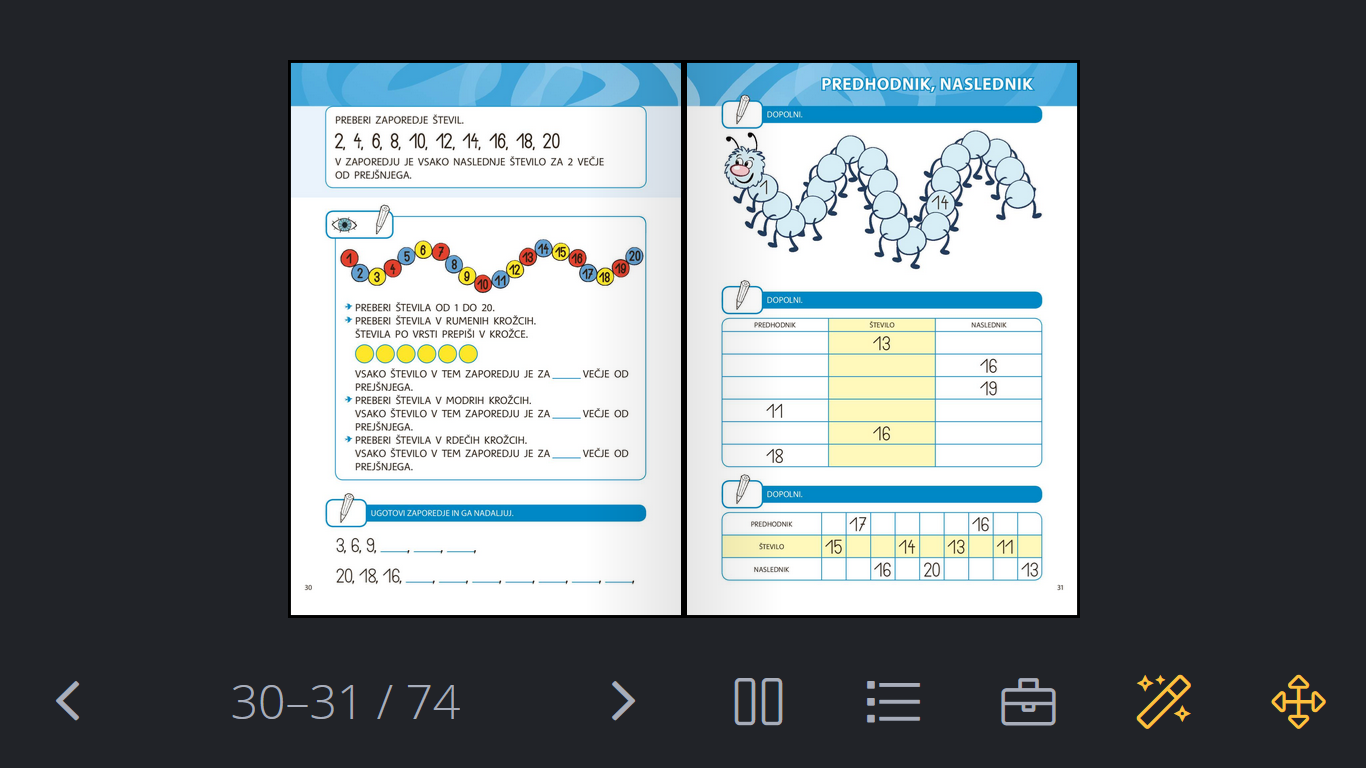 